Manatee Elementary 5th Grade Science Fair GuideStudents, this guide is designed to help you while working on your project at home. This guide, teacher guidance and instruction, and, most importantly, your effort level, will help you successfully complete a science fair project. Please take note of the following rules and restrictions:You must write in ink – no pencil or typing allowed in your logbook. (typed copies will go on your science board once the project is completed)You are required to keep a logbook in a binder. NO LOOSE PAPERS will be accepted.You may take pictures to show the parts of your project and experiment and these may be glued on your board and/or put in your logbook. If you use pictures, you need to include a photo credit –for example, “photos taken by participant’s parent”.Objects and pieces of your experiment will NOT be permitted to be shown with your project or glued on the board (per county regulations).You may paint and use colored paper to decorate your board, but please remember that no three-dimensional objects are allowed on the board. ALL measurements have to be in METRIC UNITS!Projects involving mold, bacteria, or live animals are not permitted.A bibliography is required for all Fifth Grade projects.Projects about cleaning pennies, floating eggs in salt water, testing paper towel or gummy candy absorbency are not considered fifth grade level and will not be approved.10. Projects must be a controlled experiment: something must be tested and compared through measurements and data must be collected. 11. Project must fall under one of the following categories: biological, physical, environmental, or engineering.Please contact your classroom science teacher if you have any questions throughout this process.Have fun and learn something new with your project!**You must complete the Question & Title page and have it approved before continuing with your project**Logbook: Daily Log & ObservationsYour daily log should begin from the very 1st day of your project and kept in your binder. Each part of your project will be recorded as though it were a “science fair diary” every time you work on your project (don’t forget to write in ink!).Set up three sections in your binder, using tabs:Section One will be your research – find at least three sources and write about what you learn about what is already known related to your topic (keep track of all sources and websites on your bibiliography while you’re researching). You will use this research to develop your hypothesis. You may use reliable print or online sources. Wikipedia is not considered a reliable source and will not be accepted.Section Two will be your project notes: this includes everything you are learning and doing for your project. The question, title, hypothesis, materials & procedures, and variables will go here, along with your reflections and experiences (daily log) throughout your project. This part of the project should be several pages long and include many details.Section Three is where you will record data as you collect it, on a data table. After the data has been collected, you will create a graph, and analyze the data to write your results and conclusion in this section. Remember to date each entry, every time you write in your logbook.** you are responsible for daily entries**nOTE:  Some projects can be tested and retested several times in one or two days.  The term “daily” log may not mean many days.  However, your log should include what you did to research and all parts of your project in detail.Step 1: Ask a QuestionLook up things that are interesting to you and you wonder about to come up with a question. Try to find something that is meaningful and matters to people. Your question must be something that can be tested to measure changes (in metric measurements) and compare results.  Later, your measurements will be put into a graph, so think ahead about how you will graph it. Step 2: Research  Your research must be written in ink in the first section of your notebook. Aim for at least 2 or more full pages of notes to be adequate. This is a very important (and required) part of the project because it should be used to help you form your hypothesis. You must do research and not rely on what you already think you know. Look for information you did not know before. Take notes and then summarize the information in your own words. Copying from a source is not permitted.You should use at least 3 different reliable sources in your research (Wikipedia is not a reliable source and is not accepted). Remember, you can use books, as well as the internet. **A bibliography is required for 5th and 6th grade students**Make sure you record all of the book’s or website’s information (title, author, date/city published, etc) to include in your bibliography as you gather information. DO NOT attempt to go back and find sources again later – it may be very difficult to retrace your steps through a websearch.Using www.easybib.com  makes building a bibiliography very easy. You can enter sources as you use them and save it as you go. Print at the end and it formats the bibliography automatically for you. STEP 3: HYPOTHESISYour hypothesis is an educated guess as to what will happen by the end of your investigation.  This guess should be based on your research and you should have background information to support your predicted answer. Your hypothesis should be written in an “If…..then…because….” statement.Example:  “If I _______ (tell what are going to do or test in your project) then _______ (what you think will happen) because _______ (tell a reason you think this will happen based on your research).”If I plant Marigold seeds and water one with tap water, one with distilled water, and one with well water, then the one with well water will grow the tallest because of all the minerals in well water that help plants grow.You would not just say, “I think that plants grow better with water.”  You would need to explain why you think so. Did you read a book about plants? Search the internet for some background information on plants? You need to give a reason for how you came up with that hypothesis. **Remember: your hypothesis does not change once it is made!StEP 4: Conduct Your ExperimentIf you are going to have subjects taste test or eat anything, you must turn in “Informed Consent” forms for each test subject. You can get these from Manatee’s website, or your teacher.CONTROLLING VARIABLES It is important that you complete your experiment with only one independent variable (ie. same seeds, location, and soil… just changed the type of water) and do at least 5 repeated trials (ie. grow 5 marigold seeds for three types of water = 15 plants total) to make sure your results are valid and accurate and for back up in case one try doesn’t work. Think carefully about all the variables you need to control – this will guide your materials list and steps of your procedure. Identify the variables in your logbook.Independent Variable The one variable you are changing to make something happen.Dependent Variable The variable that you will record and measure to see if there was a change. The changes “depend” on the independent variable and are what you are trying to make happen.Controlled Variables All the aspects of this experiment that must remain constant to make sure the test is fair and unbiased. You might also need a Control Group, to which no changes are made from what is ‘normal’, for comparison.Repeated TrialsYou must conduct the experiment to show at least 5 trials. You may have 5 or more trials going on at one time, or do them one after the other. Do what works best for your experiment. The more often you run your experiment, the more reliable your results will be.Materials lISTWrite a detailed list of ALL materials that you will need or use during this project. Be very specific about what you used in your investigation. All supplies and tools MUST be listed in METRIC UNITS!!			A Good List  					A poor list 500mL potting soil	   tap water		ruler (mm)		     Dirt15 clay pots		   mineral water				     Pots15 marigold seeds        well water				     	     WaterProcedureAn experiment is like a recipe.  How did you do your investigation?  What did you do first, next, after that?  Make it clear enough so that the judges will know exactly what you did and other scientists could follow it accurately.  List everything you did in numbered steps. Put down the amounts, time involved, and measurements (IN METRIC UNITS!), number of times you will test (trials)… include even the smallest details. Someone should be able to follow your procedure and conduct exactly the same experiment as you did, so make it detailed.COLLECTING DATASet up a table (Section 3), BEFORE EXPERIMENTATION, in your Daily Log to record your data as you collect it during your project.  Record data and observations as soon as you have them to make sure everything is accurate. Don’t rely on your memory and write it later on!  DON’T FORGET, MEASUREMENTS MUST BE METRIC.Data TableTemperature for trials in Degrees CelsiusDISPLAYING DATA  https://nces.ed.gov/nceskids/createAgraph/Use the data from your data table and put it into a graph form which others can easily understand.  You will need to create a line, circle, or bar graph, depending on what kind of data you collected.   There are many ways to create a graph available online if you want to search for them. “Create a Graph” is a good one, but you may use anything you’d like. Be sure to label and include measurements on each axis. Include one in your daily log and print one for your board.STEP 5: WRITTEN RESULTSYour data has been put into a format that is easily understood on the graph. Use specific terms and details in a paragraph to analyze and explain what your graph means/shows. Are there patterns? Trends over time? One group stronger? Faster? More? Talk about the numbers! Try to use mathematical terms such as mean, median, mode and range.For Example:In my trials, 1 identified 29 out of 50 (58%) jelly bean flavors correctly. I had the most success identifying the Passion Fruit (90%) and the Chocolate (80%) flavors correctly. I struggled to identify the Baja Lime (30%) and the Sour Apple (30%) correctly. Volunteer 2 had the most success with Baja Lime, Passion Fruit, and Chocolate. He struggled the most with Sour Apple. Overall, he was able to identify 37 out of 50 (74%) correctly.Include both data and observations.STEP 6: CONCLUSIONWrite about what you learned from your experiment: what can you conclude from your results. Did the data support the hypothesis? Why? If not, why do you think it did not? What would be done differently next time? Or what would you test next based on these results? Do not worry about negative results, or results that come out differently than expected. This happens in science! Just explain why you think you got those results. If the results turned out as expected, explain why you think it turned out this way.For example:In my project (explain what happened- the results) ___________. My hypothesis was _______The data (did/did not) support my hypothesis. I thought ____________________ was going to happen and ________________________ happened. I think this happened because _____________________________________________________. If I were to do this project again I would change _________________________________________________ because _____________________________________________________________________________.One Page Summary The summary needs to be typed and put in a page protector to be included with your logbook. Put the title of your project on the summary, but do not include your name. The summary is a wrap-up of the entire project.  It should be very comprehensive and complete.  It can be written in 5 paragraphs.           Paragraph 1: Tell what the question was and why you chose this topic. Include at least 3 pieces of important information you learned while researching. “My question is _______?  I decided on this project because_______.  I started asking questions and found out that_____________” Paragraph 2: Tell the hypothesis and explain why you thought this would happen. Use information you collected in your research and your background knowledge to explain why you thought what you did.  “My hypothesis was ____________.  I thought this would be true because_________.” Paragraph 3: Tell how you tested the hypothesis.  Do not tell the step-by-step procedures, just explain the experiment.  Tell how many times you repeated the tests.  Mention the variables you controlled to make sure the testing was fair.  Describe the difference between the control group and experimental group.“I tested my hypothesis by ________________.  To make sure the experiment was fair, I _________.”   Paragraph 4: Tell about your results.  Include some of the most important data such as totals and averages of measurements.  You should also mention one or two of your most important or unusual observations.“While doing my science project, I observed that _______.  Also _______.  Another interesting thing that happened was _______.” Paragraph 5: Tell about your conclusions.  Say whether or not the data supported the evidence.  Tell about the most important thing you learned.  Tell how people in general (or scientists) might apply this information to everyday life.  If you could do this project over again, what would you do different?. “My data (did or did not) support my hypothesis.  The most important thing I learned was ____.  My results show _____.  This information can be used by _____.  If I were to do this project over again, I would _____.Now, all the hard work is done and you are ready to share your results with others. Follow the diagram below to create your Science Fair Board – items must be placed in the specific places as shown. RememberNothing on the board that is thicker than paper (no foam stickers or anything 3-D). If you include photographs, you need to include photo credit (Photo Credit to Participant, Participant’s Parent, Google Images, etc). Your name DOES NOT go anywhere on the board.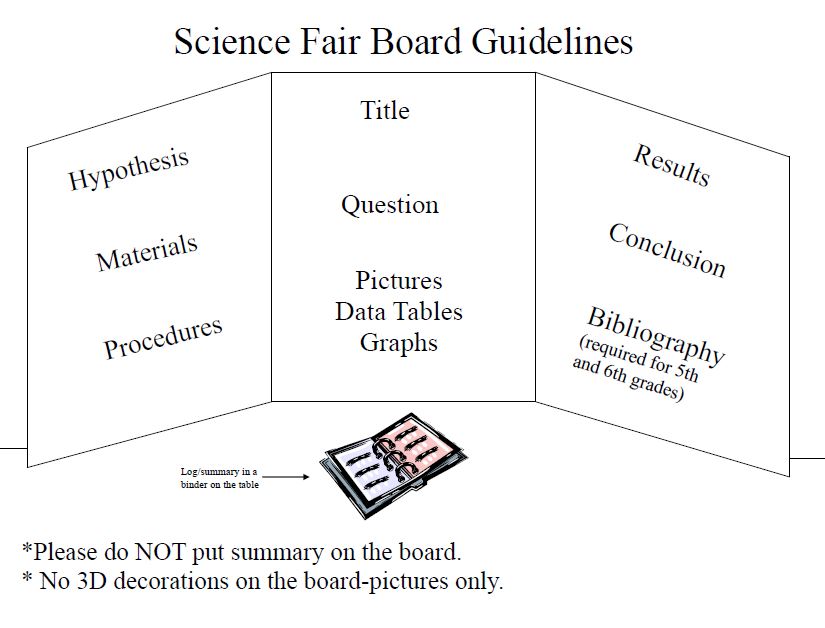 Bibliography – required for fifth and sixth graders www.easybib.comBeginning Temp123456789Difference in temp from beginning to endShingleBrickMetalControl